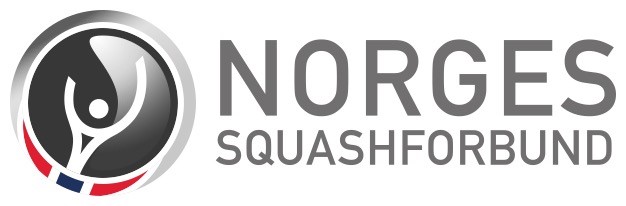 Protokoll 12.06.2021 Det ble avholdt styremøte i Norges Squashforbund  Dato: 06.012.2021 Sted: Aker Brygge Klokken: 11:00-17:30  
Deltakere: Terje Finholdt (President), Otto Kalvø (visepresident), Vibeke Wiig (Styremedlem), Andrea Fjellgaard (Styremedlem), Frode Hognestad (Styremedlem), Ove Marius Helø (vara), Tord Bakke Arvesen (generalsekretær), Charlotte Rendalsvik og Filip Madaric fra administrasjon deltok også.Forfall: og Karoline Hegbom (vara). Styret var beslutningsdyktig.  Saksnummer og navn Vedtakstekst Møteinnkalling Styret vedtok møteinnkallelsen Agenda Styret vedtok agendaen Referat/protokollProtokoll fra forrige styremøte er utsatt vedtatt på grunn av gjennomgang av sak på nytt for revurdering og prosessevaluering. President foreslår at protokollen vedtas sammen med protokoll fra dette styremøtet. Styret vedtok forslagetNy hjemmesideCharlotte Rendalsvik presenterte den nye hjemmesiden til forbundet. Status på arbeidet og hvilke elementer som gjenstår ble drøftet. Enkelte leveranser på nettsiden vil komme senere en antatt fordi ressurser i NIF må gjøre arbeidet, men siden er klar til publisering. Visepresident foreslo publisering onsdag 16.06.21 kl:12:00. I tillegg skal Charlotte settes i kontakt med ressurs fra Nordic Screens for konseptutvikling av SquashTV.Styret tok saken til orientering og ba GS påse at planen ble fulgt opp.KompetansehelgenCharlotte Rendalsvik presenterte status for kompetansehelgen og planen videre. Det faglige innholdet i kompetansehelgen vil være tredelt, mellom sport og anlegg, rekruttering og barneidrett og organisasjonsarbeid/klubbutvikling. Både interne og eksterne vil være foredragsholdere. Det blir også på foredrag om motivasjon/eierskap og om frivillighet. Invitasjon vil sendes ut 15.06.2021 til alle klubber og Charlotte vil følge opp påmeldingen med telefonsamtaler med klubbene. Styret tok saken til orientering og ba GS påse at planen ble fulgt opp.Status NM og omgjøring toppidrettsvedtakVibeke Wiig ga styret en statusrapport på NM-arrangementet. Det vil avholdes på Lysaker, i regi av Oslo Squashklubb. Det vil avholdes en kvalifikasjonsrunde for å delta for deltakere utenfor topp 16 på torsdagen. Videre vil arrangementet gå som normalt. GS informerte om toppidrettsprotokollen og foreslo en endring i og med at den ble utarbeidet for mange måneder siden og med utgangspunkt i fjorårets turnering. For å sikre fair play og at de som hr utviklet seg og kvalifiserer for årets turnering ikke blir ekskludert på grunn av feil formulering foreslås å legge inn at også eliteklassen i 2021 skal være gjeldene. Unntaket som gis i Toppidrettsprotokollen gjelder dermed for: De som var kvalifisert til og/eller spilte NM elite 2020 og/eller dem som kvalifiseres til å spille NM elite 2021. Styret vedtok endringen i forskriften gjeldene fra og med påmeldingsfristens utløp.Gjennomgang ansettelsesprosessEtter vedtak og ansettelse av sport og landslagssjef i etterkant av forrige styremøte har GS og styret fått spørsmål tilknyttet prosessen og bakgrunn for beslutningene. Innspillene som er innkommet i etterkant av ansettelsen er både positive og negative. Enkelte styremedlemmer opplevde at behandlingen i forrige styremøte kunne vært grundigere og har behov for å gjennomgå grunnlaget igjen. GS og styrets ambisjon om at ansettelsen utelukkende ville mottas som et positivt tilskudd til den sportslige organiseringen feilet og det er derfor innkommet spørsmål. Derfor ønsket styret en ny gjennomgang og redegjørelse av saken for å sikre at spørsmålene er vurdert i prosessen, vurdere prosessen i seg selv og undersøke om noen grep kunne tas for å bidra til å nå ambisjonen. GS redegjorde for prosessen fra april/mai 2020 og frem til i dag. Det ble fremlagt dokumentasjon på organisasjonsutviklingen som styret høsten 2020 tok stilling til. Videre ble det redegjort for prosess for søk etter kandidater, utarbeidelsen av den sportslige organiseringen som er grunnlaget for ansettelsen. Det ble forklart at gjennom samtaler mellom GS og presidentskapet ble det enighet om å innstille på at rollen også måtte være rettet mot aktivitet, og særlig i landslagene som forklaring på hvorfor presiseringen om landslag kom inn i stillingen. Det ble forklart hvordan stillingen er tenkt prioritert (sentralt vs operativt). GS fortalte om involveringsprosessen gjennom hele perioden og avklarte hvem og hvorfor ulike personer har vært involvert i ulike deler av prosessen. Alle spørsmål som er innkommet, er utdypende besvart av GS og fremlagt for styret.GS fortalte til sist at han vurderer at grunnlaget for spørsmålene styret har blitt stilt handler om utydelig kommunikasjon fra GS i èn vesentlig samtale. Denne utydeligheten har bidratt til den utilsiktede utviklingen i saken. Styrets vurdering er unntatt offentlighet da det ansees som i grenseland mellom personalsak og tvist om oppdrag – i parentes:(Styret vurderte prosessen og sakens stilling. De kom frem til at Presidenten kontakter den involverte part med et forslag om å tilby vedkommende stilling som landslagstrener i forbundets trenerteam underlagt sportsjefen.)  Vedtak (offentlig): Styret mener saken er grundig belyst og at vedtaket for ansettelsen er gjort på godt grunnlag. Presiseringene i denne gjennomgangen har styrket den oppfattelsen, men GS utydelige kommunikasjonen i nevnte samtale har skapt en tvist som skal søkes løst gjennom foreslåtte prosess.Årsberetning og årsregnskapGS presenterte årsberetningen og årsregnskapet. Det er gjort nedskriving av utestående fordringer fire år tilbake i tid som har påvirket resultatet negativt ut fra tidligere prognoser. Årsberetningen er skrevet etter mal fra tidligere og oppsummerer forbundets aktivitet i 2020. Vedtak: styret vedtok årsberetning og årsregnskap og ba gs sende til revisor for gjennomgang og signering, og publisere på nettsider når klar. Aktivitetskalender og turneringsbestemmelserTurneringskomiteens forslag til aktivitetskalender og turneringsbestemmelser ble presentert og gjennomgått punkt for punkt. Styret opplever arbeidet som grundig og er glade for den store aktiviteten i kommende sesong. Innspillene til turneringsbestemmelsene ble gjennomgått og diskutert. De fleste innspillene er svært gode og tas inn i bestemmelsene, mens noen skal det arbeides videre med. Vedtak: Styret vedtok aktivitetskalenderen og turneringskomiteens forslag til endringer i turneringsbestemmelsene. Videre ba styret generalsekretæren koordinere med Turneringskomiteen for å sikre videre fremdrift på punkter i turneringsbestemmelsene.Regnskap Q2GS redegjorde for regnskapet. I hovedsak styres forbundet etter budsjett, men noe reduserte kostnader på grunn av et halvt år med liten aktivitet og samtidig en reduksjon i inntekter på grunn av lavere inntekter til samling og kurs er sannsynlig. Prognosen viser at vi havner over budsjetterte kostnader på klubbutvikling grunnet kompetansehelg, digitaliseringskostnader og økt fokus på dette i forbindelse med full gjenåpning. Vedtak: Styret tok saken til orientering.Idrettens hus RogalandGS og President fortalte om gjennomføring og deltakelse på generalforsamling i idrettens hus Rogaland hvor NSQF har i underkant av 5% aksjeandel. Selskapet drives på god måte. Det ble diskutert om eierskapet bør flyttes fra forbundet til vårt heleide «anleggs-AS» fordi det synes naturlig å plassere våre eiendomsverdier i dette selskapet. 
Vedtak: Styret tok saken til orientering og ba GS utrede ytterligere muligheten for å flytte eierskapet.Drammen SquashklubbPresident fortalte om forbundets involvering i forbindelse med nedleggelsen av squashsenteret i Drammen og hvilke muligheter forbundet har for å benytte dette til å hjelpe klubber med anleggsplaner og ta del i verdikjeden i squash.Vedtak: Styret tok saken til orientering. Oslo SquashklubbVibeke og GS fortalte om henvendelse fra OIK til Oslo Squashklubb med likelydende hensikt som Sagene SK og Sentrum SK har hatt i lengre tid. GS forklarte at problemstillingen ikke er gammel, og det er ingen ny utvikling i saken. Det skal avholdes et møte mellom NIF, OIK og NSQF kommende uke for å drøfte medlems- og aktivitetstall. GS vil gå direkte til verks og kreve fremdrift på digitale løsninger (integrasjon eller annen løsning) for å sikre at medlemstall, medlemskap og betalinger registreres tilfredsstillende. Dette har NIF lovet NSQF siden 2018 da saken ble diskutert med dem første gang. Vedtak: Styret tok saken til etterretning og ga GS støtte i å behandle saken på foreslått måte i møtet og fremoverStimuleringspakkeSaken ble strøket.Strategi (idretten post-corona)Saken ble strøketEventueltAndrea tok opp at hun opplever at squash forskjellsbehandles av OLT både med tanke på ressurser og tilgang til OLT sine fasiliteter under koronapandemien og ellers. Dette skaper et vanskeligere utgangspunkt for NSQF å tilby høy kvalitet på vårt toppidrettsarbeid sammenlignet med olympiske idretter både med tanke på menneskelige og økonomiske ressurser.
Styret tok saken til etterretning og foreslo at Andrea og GS inviterte OLT til et møte for å drøfte saken. 